В ЖЕНСКОЙ КОНСУЛЬТАЦИИ РАБОТАЕТ                           ШКОЛА МАТЕРИНСТВАМЕСТО ПРОВЕДЕНИЯ: Набережная реки Фонтанки, 155, 201 каб.ПРОВОДИТ:  акушер-гинеколог Слепова А.С.Занятие 1:Анатомо-физиологические изменения женщины и особенности образа жизни во время беременности01.11.2021, 15.00-16.00Занятие 2:Состояния, которые могут осложнить беременность: причины, симптомы и пути их решения11.11.2021, 15.00-16.00Занятие 3:Предвестники родов. Роды и послеродовой период. Партнерские роды.17.11.2021, 15.00-16.00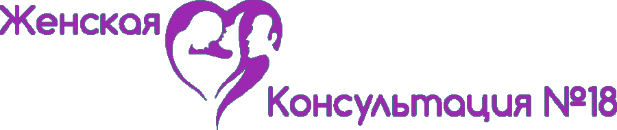 В ЖЕНСКОЙ КОНСУЛЬТАЦИИ РАБОТАЕТ                           ШКОЛА МАТЕРИНСТВАМЕСТО ПРОВЕДЕНИЯ: Старо-Петергофский пр., 27, 306 каб.Занятие 1:Личные границы: что это и как их выстраивать09.11.2021, 16.30-18.00, психолог Локайчук К.Р. Занятие 2: Правила грудного вскармливания. Профилактика мастита и лактотаза12.11.2021, 12.30-14.00, заведующая отделением патологии молочных желез Брежнева Т.В.Занятие 3:Тревога и страхи во время беременности. Как справиться с тревогой18.11.2021, 16.30-18.00, Психолог Локайчук К.Р. Занятие 4: Психологическая подготовка к материнству: Идеальная / хорошая мама25.11.2021, 16.30-18.00, Психолог Локайчук К.Р.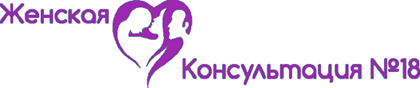 